Demografische FactorenDonorkeuring en Lichaamsmateriaal	 Zaterdag, 2 februari 2019 Locatie ‘Auditorium’, Plesmanlaan 125, 1066 CX Amsterdam.Thema: Demografische invloeden op donorkeuring en lichaamsmateriaal 9.30 - 10.00		Ontvangst10.00 – 10.45	Evidence based donorkeuringSpreker: prof. dr. V. Compernolle, Rode Kruis Vlaanderen en Universiteit van Gent10.45 - 11.00		Pauze11.00- 12.00 	Co morbiditeit oudere donor	Spreker: Dr.T. Netelenbos, internist-hematoloog, transfusiespecialist LUMC12.00-12.30	Werving en behoud van specifieke etnische groepen als (bloed) donor	Spreker: L. Klinkenberg, onderzoeker i.o. Sanquin Donorstudies12.30-13.30 		Lunch 13.30-14.00		ALV NVDG14.00-	15.00	Weefsel en orgaantransplantatie oudere donor 			Spreker: R. van Leiden Transplantatie coördinator NTS, Leiden.15.00 – 15.15	Pauze 15.15 - 16.15	Orgaanhandel: etnografische factoren, juridische aspecten en medische consequenties. Meldpunt orgaanhandelSpreker Dr. F. Ambagtsheer, criminoloog, publiek internationaal recht, Interne geneeskunde, afdeling nefrologie en transplantatie, Erasmus MC Rotterdam16.15 - 16.30		Afsluiting16.30			BorrelGeaccrediteerd door ABSG:  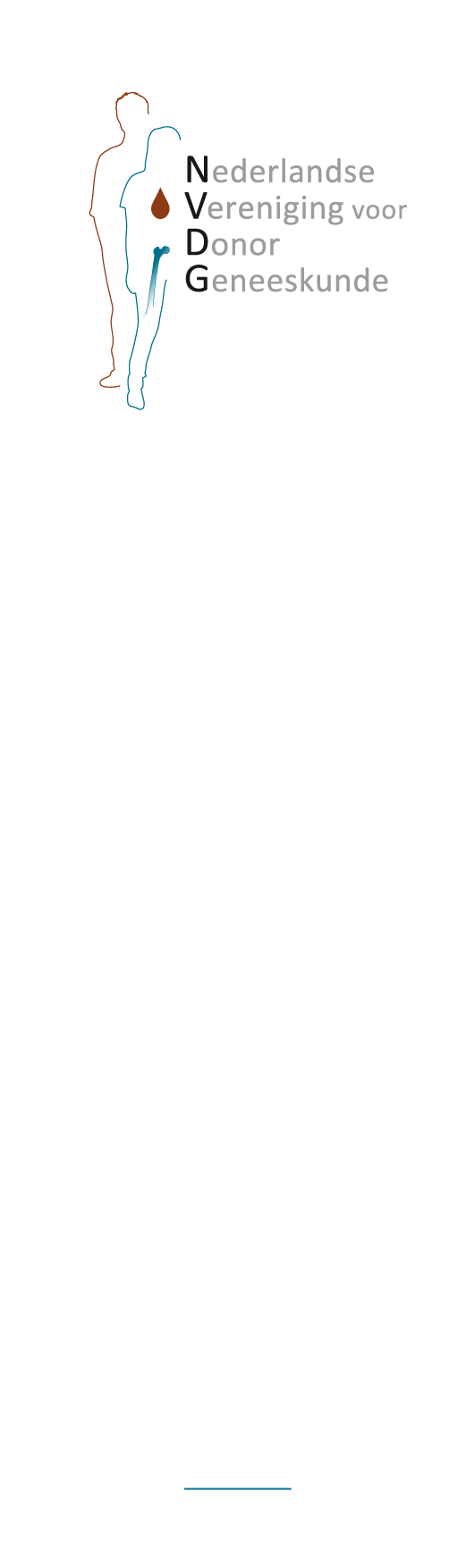 